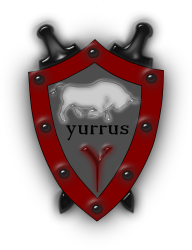 ЮРИСТ ФУРМАН РУСЛАН ВІКТОРОВИЧ____________________________________________________________________м. Хмельницький,  тел. 067-380-91-80, тел. 063-315-00-29Е-mail:ask@yurrus.com.ua, http://www.yurrus.com.uaВАРТІСТЬ ЮРИДИЧНИХ ПОСЛУГПРЕДСТАВНИЦТВО В СУДАХ 1-ОЇ ІНСТАНЦІЇПерша інстанціяПослугаВартість, грн.Перша інстанціяДосудове врегулювання (не застосовується при комплексному обслуговуванні)Від 1000,00 грн.Перша інстанціяСкладання позовної заяви, заперечень на позовні заяви, поясненьВід 400,00 грн.Перша інстанціяОзнайомлення з матеріалами справи після початку процесу (не застосовується при комплексному обслуговуванні)Від 200,00 грн.Перша інстанціяУчасть у попередньому судовому засіданні (не застосовується при комплексному обслуговуванні)600,00 грн.Перша інстанціяОплата за перше проведене судове засідання в суді першої інстанції (не застосовується при комплексному обслуговуванні)800,00 грн., з них:300,00 грн. – підготовка до засідання,500,00 грн. – судове засідання (якщо засідання не відбулося оплачується підготовка до засідання та 1/2 вартості судового засідання)Перша інстанціяПредставництво інтересів в судовому засіданні (не застосовується при комплексному обслуговуванні)Від 500,00 грн. – одне засідання (у випадку, якщо виїзд в суд через затримку початку розгляду справи триває більше 3-х годин – 800 грн.)Перша інстанціяЗаочне ведення справи.Спільна робота. Ви ходите в суд, а юрист дистанційно Вас веде (Здійснюється вивчення та обробка документів. Після кожного судового засідання Ви розповідаєте та  / або надаєте інформацію з записом засідання)1200,00 грн.Перша інстанціяКомплексне обслуговування. Ведення справи в суді першої інстанції(в тому числі складання позову, заперечення, заяв, пояснень, ознайомлення з матеріалами справи)10 % від ціни позову, але не менше ніж 3000,00 грн.